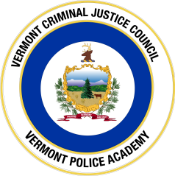 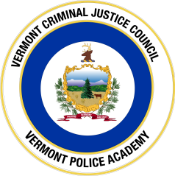 Meeting Location: 317 Academy Rd. Rm 118 Pittsford, VT 05763 Meeting Link: Click here to join the meeting Call to Order: Vermont Criminal Justice Council, Chair, Bill SorrellAddition or Deletions to the Agenda: Vermont Criminal Justice Council, Chair, Bill SorrellReview of January 24, February 1, and February 21, 2023, VCJC minutesAction Item: Approval of minutes Vermont Criminal Justice Council, Chair, Bill SorrellLegislative Updates— Vermont Criminal Justice Council, Chair, Bill SorrellUse of Force Policy Review and Update- Vermont Criminal Justice Council, Deputy Director, Chris BrickellAction Item: Approval of Updated Use of Force PolicyRules Presentation – Cassandra Burdyshaw, Rules ChairAttorney Introduction Vermont Criminal Justice Council, Chair, Bill SorrellDirector Updates - Vermont Criminal Justice Council, Executive Director, Heather SimonsGeneral DiscussionNext meeting date: 4/3/2023